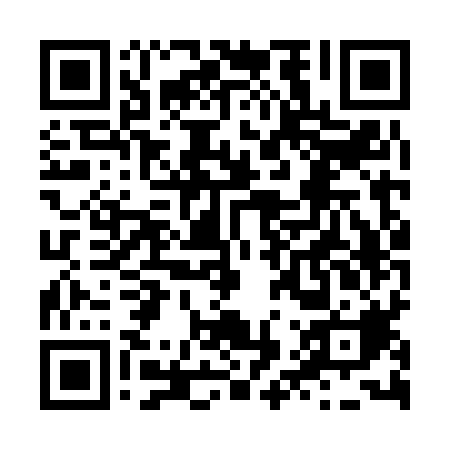 Ramadan times for Sangju, South KoreaMon 11 Mar 2024 - Wed 10 Apr 2024High Latitude Method: NonePrayer Calculation Method: Muslim World LeagueAsar Calculation Method: ShafiPrayer times provided by https://www.salahtimes.comDateDayFajrSuhurSunriseDhuhrAsrIftarMaghribIsha11Mon5:195:196:4412:373:586:316:317:5212Tue5:175:176:4312:373:586:326:327:5313Wed5:165:166:4112:373:596:336:337:5414Thu5:145:146:4012:373:596:346:347:5515Fri5:135:136:3812:364:006:356:357:5616Sat5:115:116:3712:364:006:366:367:5617Sun5:105:106:3512:364:016:376:377:5718Mon5:085:086:3412:354:016:376:377:5819Tue5:075:076:3212:354:016:386:387:5920Wed5:055:056:3112:354:026:396:398:0021Thu5:035:036:3012:354:026:406:408:0122Fri5:025:026:2812:344:026:416:418:0223Sat5:005:006:2712:344:036:426:428:0324Sun4:594:596:2512:344:036:436:438:0425Mon4:574:576:2412:334:036:446:448:0526Tue4:554:556:2212:334:046:446:448:0627Wed4:544:546:2112:334:046:456:458:0728Thu4:524:526:1912:324:046:466:468:0829Fri4:514:516:1812:324:046:476:478:0930Sat4:494:496:1612:324:056:486:488:1031Sun4:474:476:1512:324:056:496:498:111Mon4:464:466:1412:314:056:506:508:122Tue4:444:446:1212:314:056:506:508:133Wed4:434:436:1112:314:066:516:518:144Thu4:414:416:0912:304:066:526:528:155Fri4:394:396:0812:304:066:536:538:166Sat4:384:386:0612:304:066:546:548:177Sun4:364:366:0512:294:076:556:558:188Mon4:344:346:0412:294:076:556:558:199Tue4:334:336:0212:294:076:566:568:2010Wed4:314:316:0112:294:076:576:578:22